Załącznik Nr 1 do Zarządzenia Nr 5/2023    
Wójta Gminy Osielsko                                                                                             Kierownika Urzędu Gminy Osielsko 
z dnia 23 lutego 2023 r.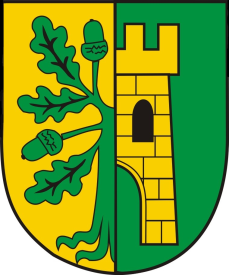                                   Nazwa Referatu                Imię i Nazwisko Pracownika                       Stanowisko